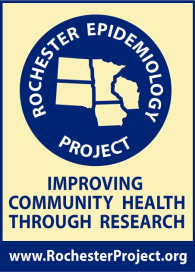  Epidemiology ProjectCommunity Advisory BoardApril 25, 2013 – 5:30pmRochester Public LibraryAuditorium (Main Floor)Meeting #3AgendaThursday, April 25, 2013Thursday, April 25, 2013Thursday, April 25, 2013TimeEventSpeaker5:30 p.m. – 6:00p.mDinner and discussionDr. Barbara YawnDr. Barbara Koenig6:00 p.m. – 6:30 p.m.REP Study Update (Focus: Diabetes)Dr. Cindy Leibson6:30 p.m. – 7:30 p.m.Address questions from 1-24-13 meetingDiscuss communication strategieslarge & small groupDr. Barbara Yawn7:30 p.m. – 7:50 p.m.Co-Chair nominee presentationsSecret ballot votingDr. Barbara Yawn 7:50 p.m. – 8:00 p.m.Wrap UpDr. Barbara Yawn 